МБУ «Комплексный центр социального обслуживания населения» с. Каратузское Социально-реабилитационное отделение для граждан пожилого возраста и инвалидов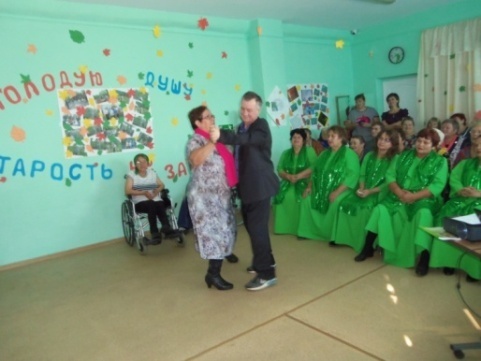 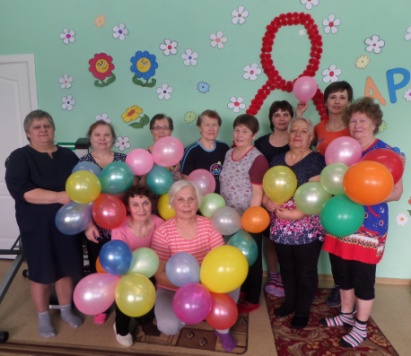 Выполняет задачи:- по укреплению здоровья и повышения статуса гражданина;- по повышению жизненного потенциала и улучшению общего психологического состояния населения;- по реализации мероприятий по социальной, психологической, творческой  реабилитации населения;- по организации активного образа жизни, досуга обслуживаемых граждан, через различные формы и методы социально – культурной, общественной деятельности;- по проведению санитарно- просветительской работы с целью решения вопросов возрастной адаптации;- по организации клубной работы, позволяющей заинтересовать пожилых людей и инвалидов в передаче личного опыта, в применении их невостребованных возможностей, в предотвращении проявления негативного отношения к старости и старению и т.д.«День здоровья»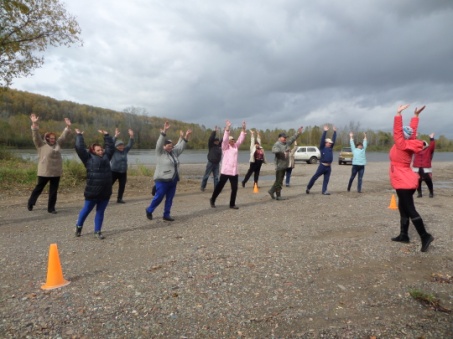 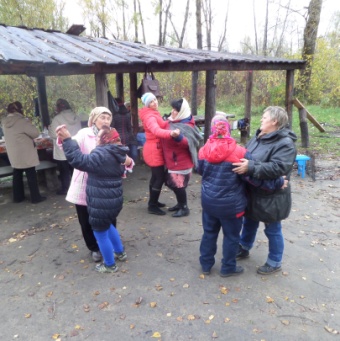 «Наше творчество»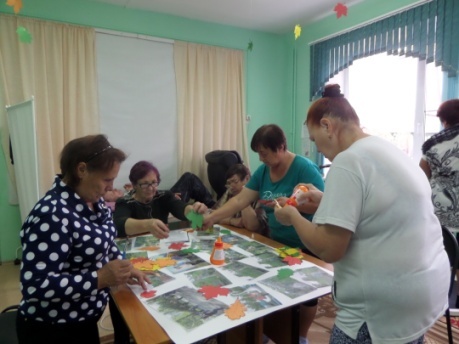 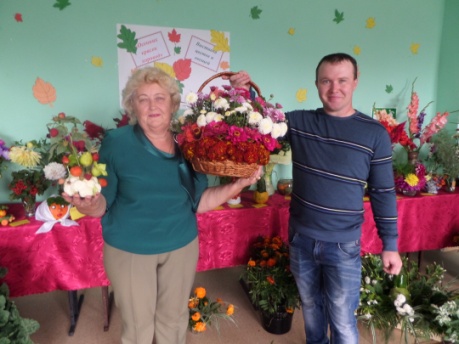 «Старость – это не про нас!»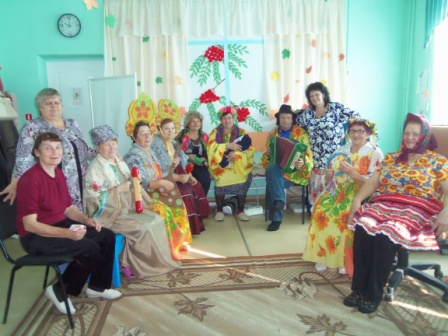 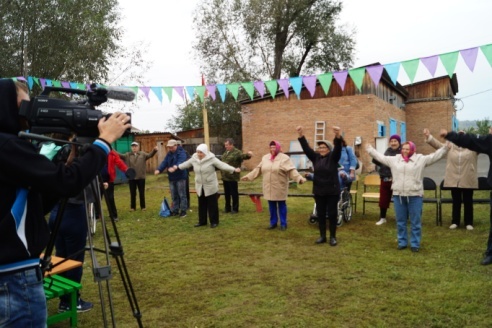 «Шахматно-шашечный турнир»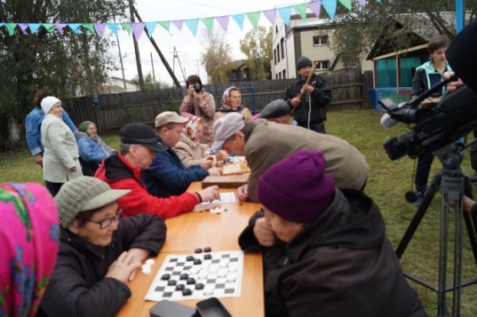 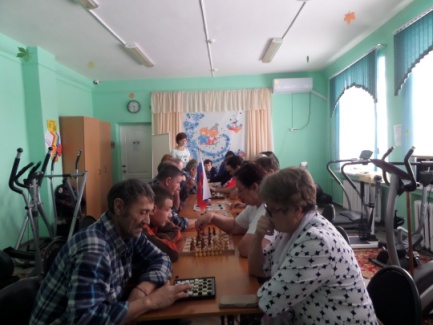 Кружок «Завалинка»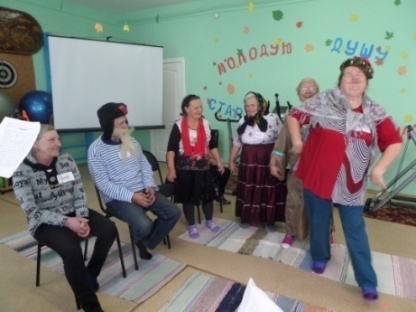 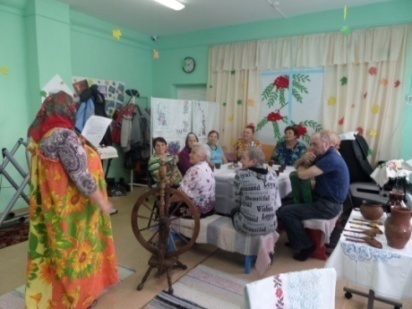 «Занятия с психологом»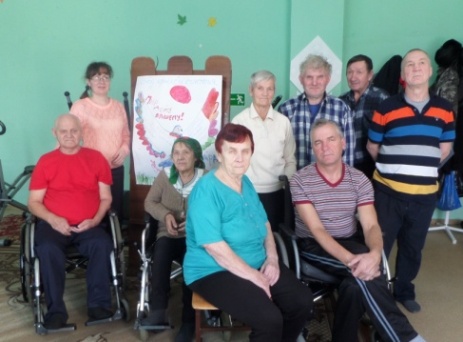 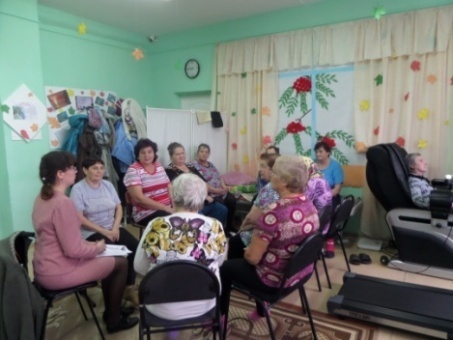 «Досуговые мероприятия для пожилых и инвалидов»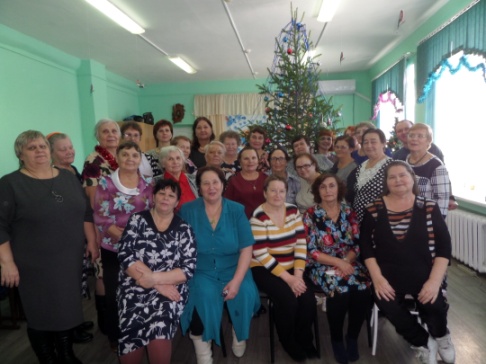 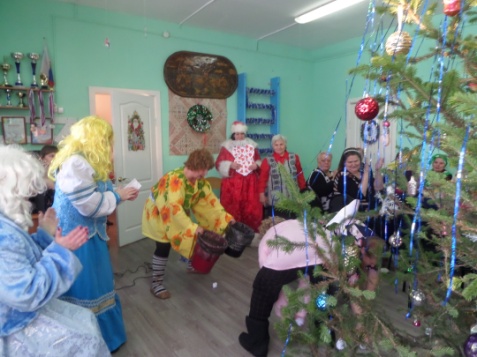 «Занятие с инструктором по труду»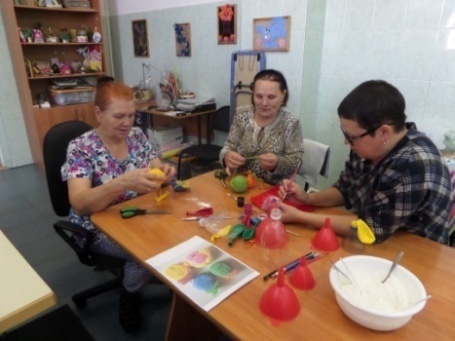 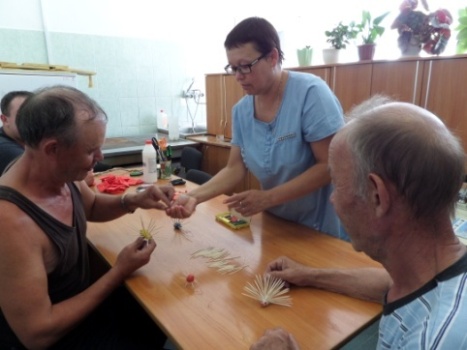 «Экскурсии»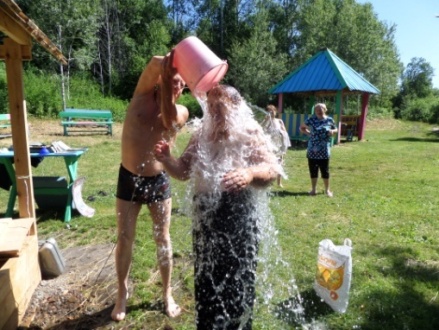 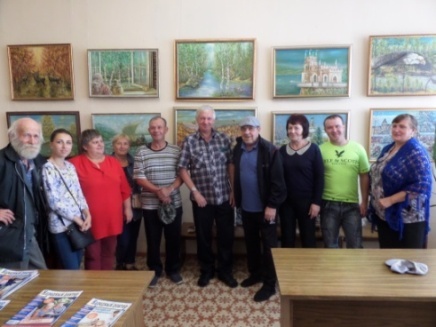 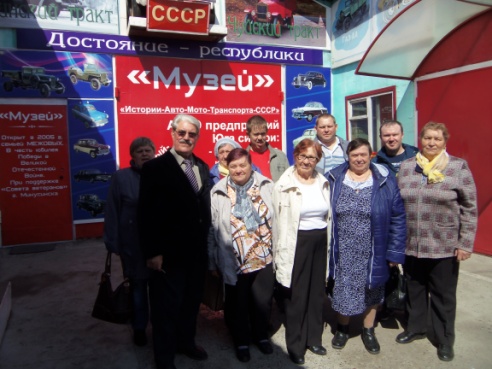 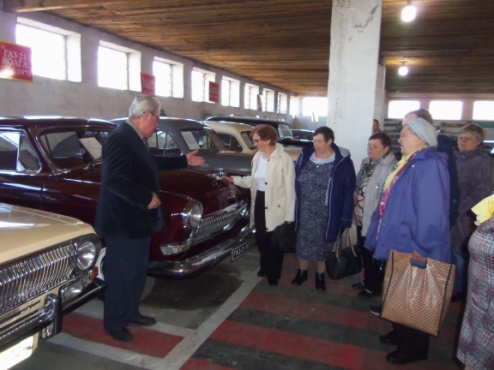 «Отдых на природе»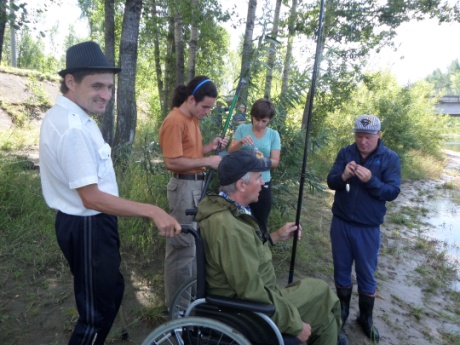 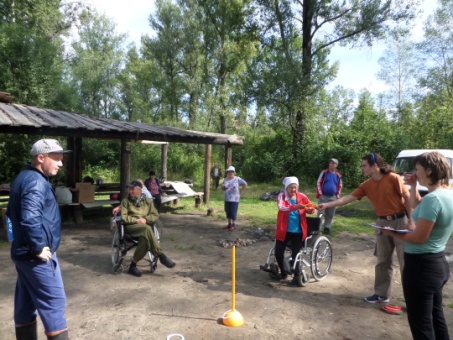 «Культурный отдых»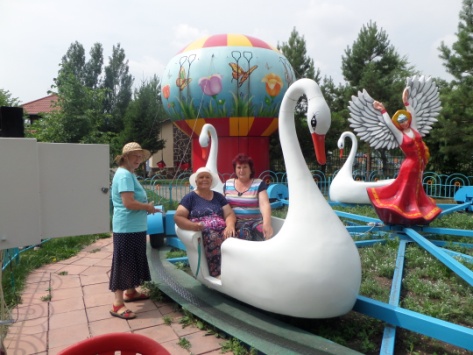 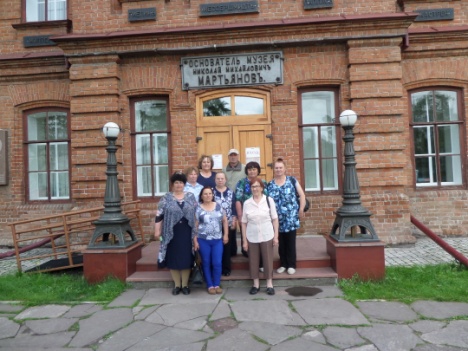 «Памятные даты»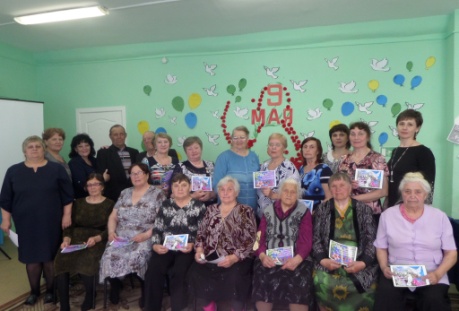 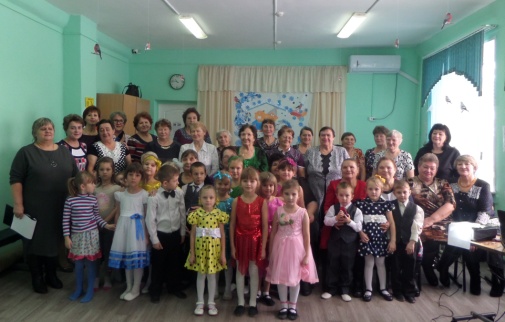 «Соревнования»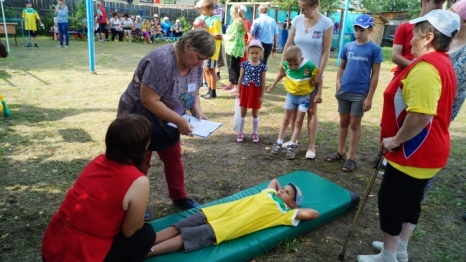 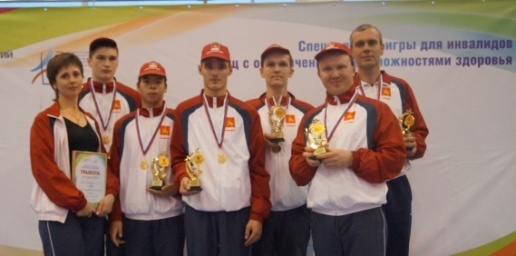 «Занятия в компьютерном классе»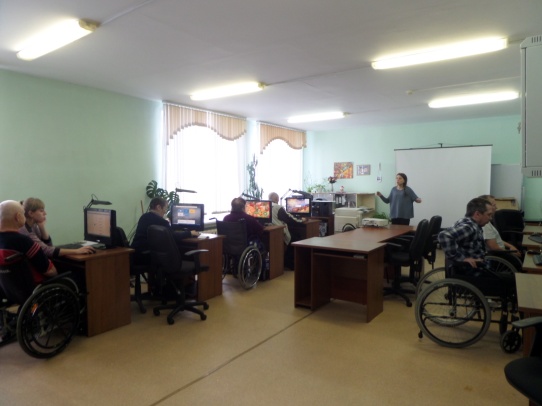 Деятельность Отделения направлена - на оказание гражданам пожилого возраста и инвалидам,  признанным нуждающимися в социальном обслуживании, постоянной или периодической помощи в дневное время в соответствии с их возрастом, состоянием здоровья, социальным положением- на максимально возможное продление их пребывания в привычной для них среде обитания и поддержание их социально -психологического статуса.ЧАСЫ ПРИЁМА: с 8-00 до 16-00По адресу: с. Каратузскоеул. Колхозная, № 95